7 день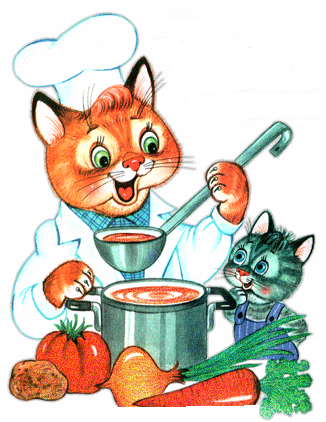 НаименованиеПримерный выход блюд Примерный выход блюд Примерный каллораж блюдПримерный каллораж блюдяслисадяслисадЗавтрак ½ яйцо отварноеКаша манная молоч. с сах.песк., м/слив2013020150 Какао с молоком, сахар.песк.180200Хлеб пшеничный, масло сливочное 30/535/72 завтракЯблоко 8090ОбедБорщ с курицей, сметаной160200Картофель тушеный с мясом, м/слив.160180Компот из изюма с сах.песком150200Хлеб ржаной4044ПолдникПлюшка6570Йогурт 160180УжинЛапша в молоке, с сах.песк., м/слив.150170Чай с сах.песк.180200